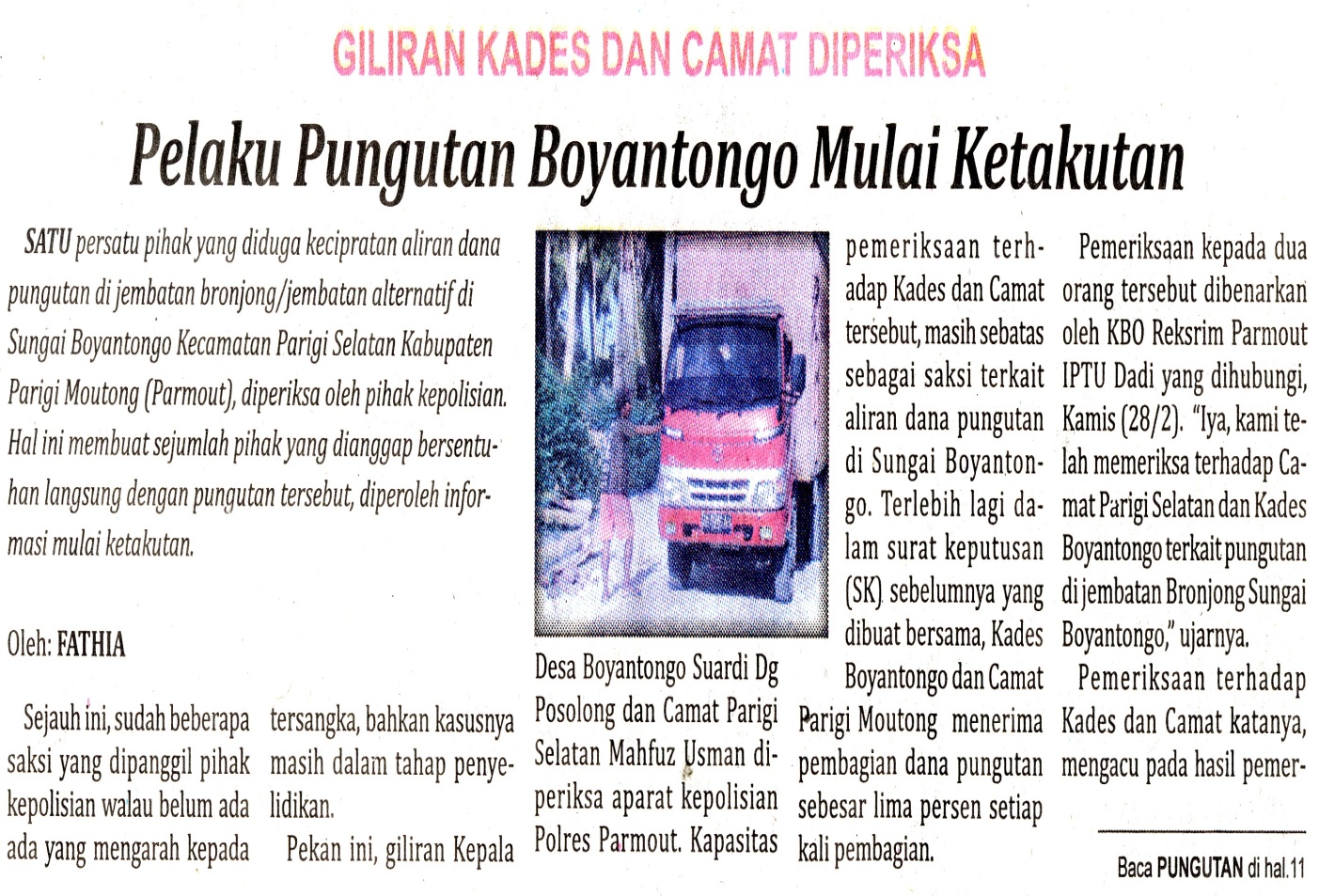 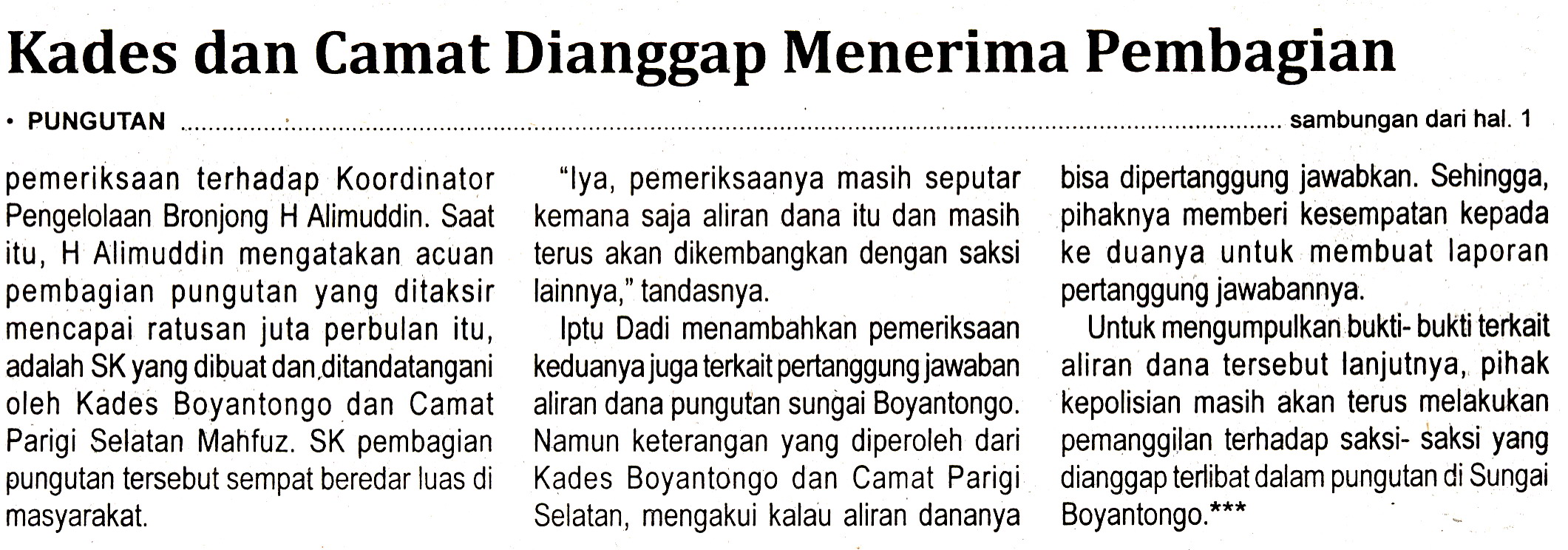 Harian    :MercusuarKasubaudSulteng IHari, tanggal:Jumat, 1 Maret 2013KasubaudSulteng IKeterangan:Halaman 1 Kolom 12-16; 11 Kolom 19-21KasubaudSulteng IEntitas:Kab Parigi MoutongKasubaudSulteng I